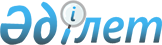 Жаңаарқа аудандық мәслихатының 2021 жылғы 17 қарашадағы № 14/87 "Жаңаарқа аудандық мәслихатының 2018 жылғы 25 қыркүйектегі № 33/236 "Жаңаарқа ауданы бойынша жергілікті қоғамдастық жиналысының регламентін бекіту туралы" шешіміне өзгерістер мен толықтырулар енгізу туралы" шешімінің күші жойылды деп тану туралыҰлытау облысы Жаңаарқа аудандық мәслихатының 2023 жылғы 22 қыркүйектегі № 7/45 шешімі
      Қазақстан Республикасының "Құқықтық актілер туралы" Заңының 27 - бабына сәйкес Жаңаарқа аудандық мәслихаты ШЕШІМ ҚАБЫЛДАДЫ:
      1. Жаңаарқа аудандық мәслихатының 2021 жылғы 17 қарашадағы № 14/87 "Жаңаарқа аудандық мәслихатының 2018 жылғы 25 қыркүйектегі № 33/236 "Жаңаарқа ауданы бойынша жергілікті қоғамдастық жиналысының регламентін бекіту туралы" шешіміне өзгерістер мен толықтырулар енгізу туралы" шешімінің күші жойылды деп танылсын.
      2. Осы шешім оның алғашқы ресми жарияланған күнінен бастап қолданысқа енгізіледі.
					© 2012. Қазақстан Республикасы Әділет министрлігінің «Қазақстан Республикасының Заңнама және құқықтық ақпарат институты» ШЖҚ РМК
				
      Жаңаарқа аудандық мәслихат төрағасы

Ю.Бекқожин
